พื้นที่การปกครองเขตหนองแขมมีพื้นที่ทั้งหมด 35.825 ตร.กม.แบ่งเป็น 2 แขวง ได้แก่แขวงหนองแขม		มีพื้นที่ 18.79  ตร.กม.แขวงหนองค้างพลู	มีพื้นที่ 17.04  ตร.กม.ทิศเหนือ	ติดเขตทวีวัฒนาทิศใต้		ติดเขตบางบอนทิศตะวันออก	ติดเขตบางแคทิศตะวันตก	ติดอำเภอกระทุ่มแบน จังหวัดสมุทรสาครและอำเภอสามพราน จังหวัดนครปฐมแผนที่เขตหนองแขม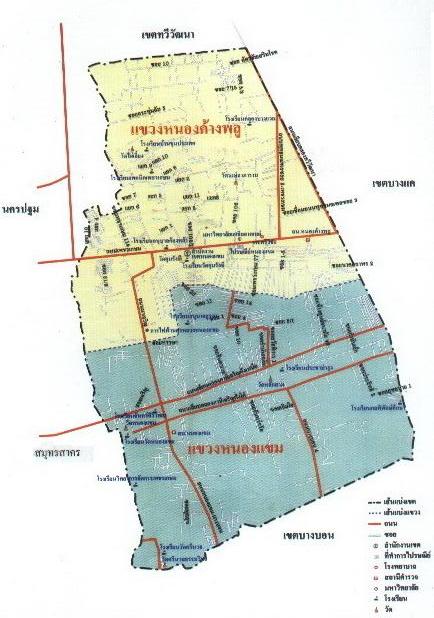 จำนวนประชากรและครัวเรือน (ข้อมูล ณ วันที่ 15 มี.ค.67)แขวงเพศ (คน)เพศ (คน)เพศ (คน)จำนวน (ครัวเรือน)แขวงชายหญิงรวมจำนวน (ครัวเรือน)หนองแขม36,97243,49680,46832,279หนองค้างพลู34,87839,53874,41633,338รวม71,85083,034154,88465,617